Муниципальное бюджетное дошкольное образовательное учреждение   «Детский сад комбинированного вида № 96» городского округа Самараг. Самара, Пугачёвский тракт 35 «А», тел. 330-26-66, факс 264-08-82«Путешествие в страну Витаминию» Конспект занятия в средней группеВоспитатели: Гуськова С.В.Кузькина Ю.Н.Самара 2022«Путешествие в страну Витаминию» Конспект занятия в средней группеПутешествие в страну ВитаминиюПрограммные задачи:Формировать у детей потребность к здоровому образу жизни; Расширять представления о составляющих здорового образа жизни;Закреплять представления о наличии витаминов в овощах и фруктах.Оборудование и  материалы: декоративное дерево с зубной щёткой, пастой, мылом, полотенцем, расчёской; корзина с овощами и фруктами; ёмкость для воды, апельсины.Ход занятия:Организационный моментВ-ль: Придумано кем-то просто и мудро           При встрече здороваться «Доброе утро»           Доброе утро солнцу и птицам.           Доброе утро доверчивым лицам.           Доброе утро гостям и друзьям.           Доброе утро всем нам!           Пусть доброе утро не будет изменчиво,            Пусть доброе утро длится до вечера!Давайте поздороваемся друг с другом, улыбнувшись друг другу, гостям.  На какое слово похоже слово «здравствуйте»?В-ль: Слово похоже на слово здоровье. И сегодня мы будем говорить о здоровье и определим, что же нужно, чтобы быть здоровым.                                             Стук в дверь, входит Гномик.В-ль: Ребята, посмотрите, к нам в гости пришел гномик, давайте поздороваемся с ним. Но что-то он очень грустный (обращаясь к Гномику).  Что случилось с тобой, Гномик, почему ты такой грустный? Гномик:  Ребята, я пришел к вам за помощью. Что-то я совсем без сил, мне кажется, что я потерял свое здоровье и не знаю, что мне делать, чтобы стать здоровым. Вы мне поможете?В-ль: Поможем. Чтобы вылечить Гнома нам нужно попасть в удивительную страну, которая называется Витаминия. А попадем мы туда намоём волшебном ковре-самолёте.   Усаживайтесь поудобнее, приготовьтесь к полёту. Расслабьтесь, закройте глаза и мы полетим. Приятно греет солнышко, ветерок обдувает наши лица. Основная частьВ-ль: Ой, посмотрите, налево, какое необычное дерево я вижу.На дереве висят мыло, зубная паста, зубная щетка, полотенце, расческа.В-ль: Ребята, что растёт на дереве? Вы встречали такие деревья?Действительно, это очень необычное дерево.А для чего нужны все эти предметы (для личной гигиены)Для чего нужно мыло?В-ль: Когда мы моем руки?В-ль: Для чего нужно полотенце?В-ль: Для чего нужна расческа?В-ль: Как вы думаете, ребята, сколько раз в день надо чистить зубы?В-ль: Для чего надо чистить зубы?Но что еще нужно сделать, чтобы зубы стали чистыми (прополоскать водой)В-ль: Молодцы. И так, чтобы быть здоровым нужно соблюдать правила личной гигиены.В-ль: Полетели дальше. Приятно греет солнышко, ветерок обдувает наши лица. Сейчас я предлагаю вам сделать зарядку!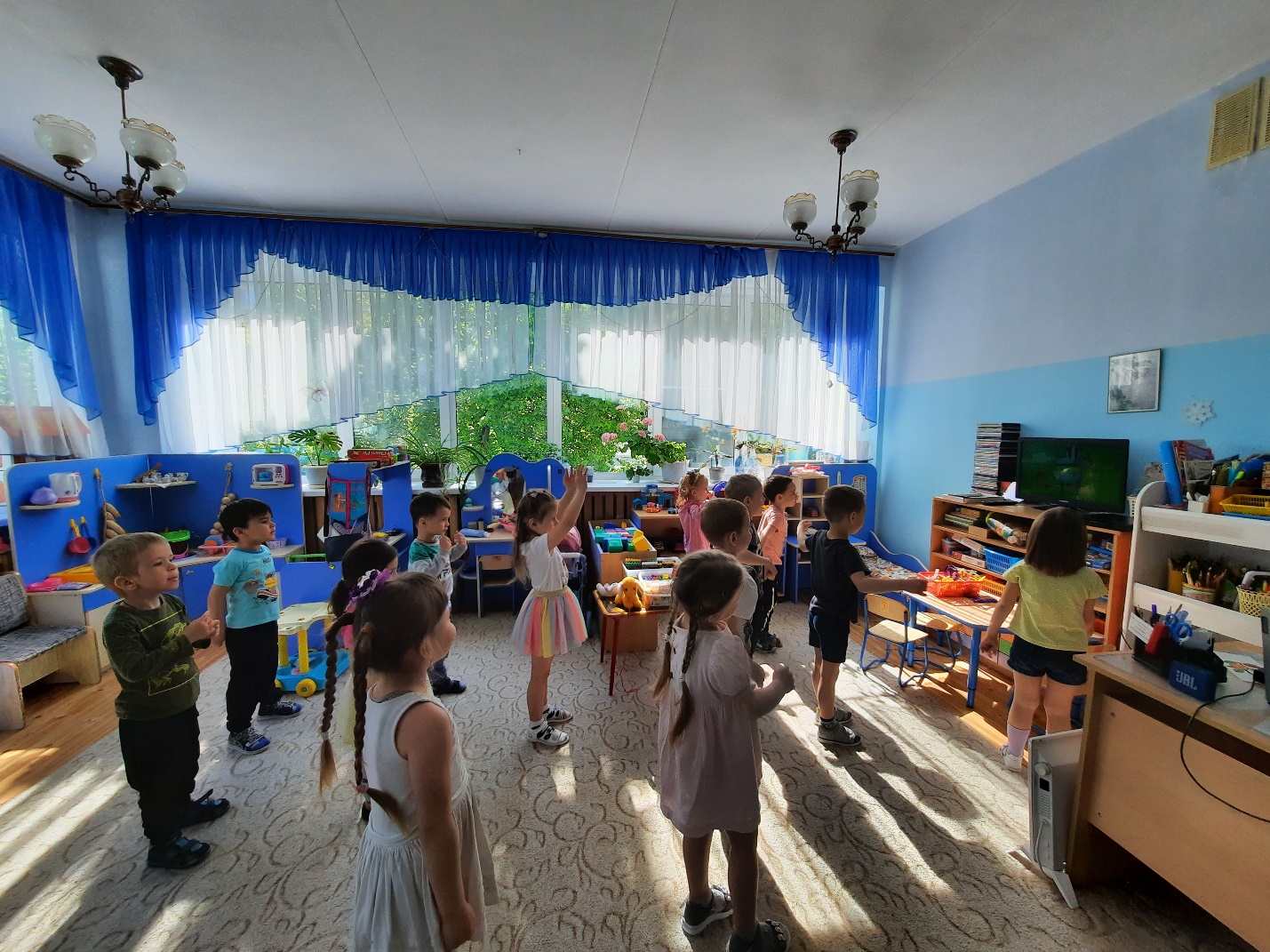  В-ль: Что же ещё нужно чтобы быть здоровыми? (выполнять физические упражнения, делать зарядку, заниматься спортом).                                            В-ль: Ребята, давайте посоветуем Гномику, каким видом спорта ему нужно заняться, чтобы быть сильными, выносливыми?  Посмотрите,  здесь корзина. Давайте посмотрим, что в ней.   В корзине лежат овощи и фрукты. Воспитатель загадывает загадки, отгадку дети находят в корзине, раскладывают в корзинки на 2 группы: белая корзинка – овощи, желтая корзинка – фрукты.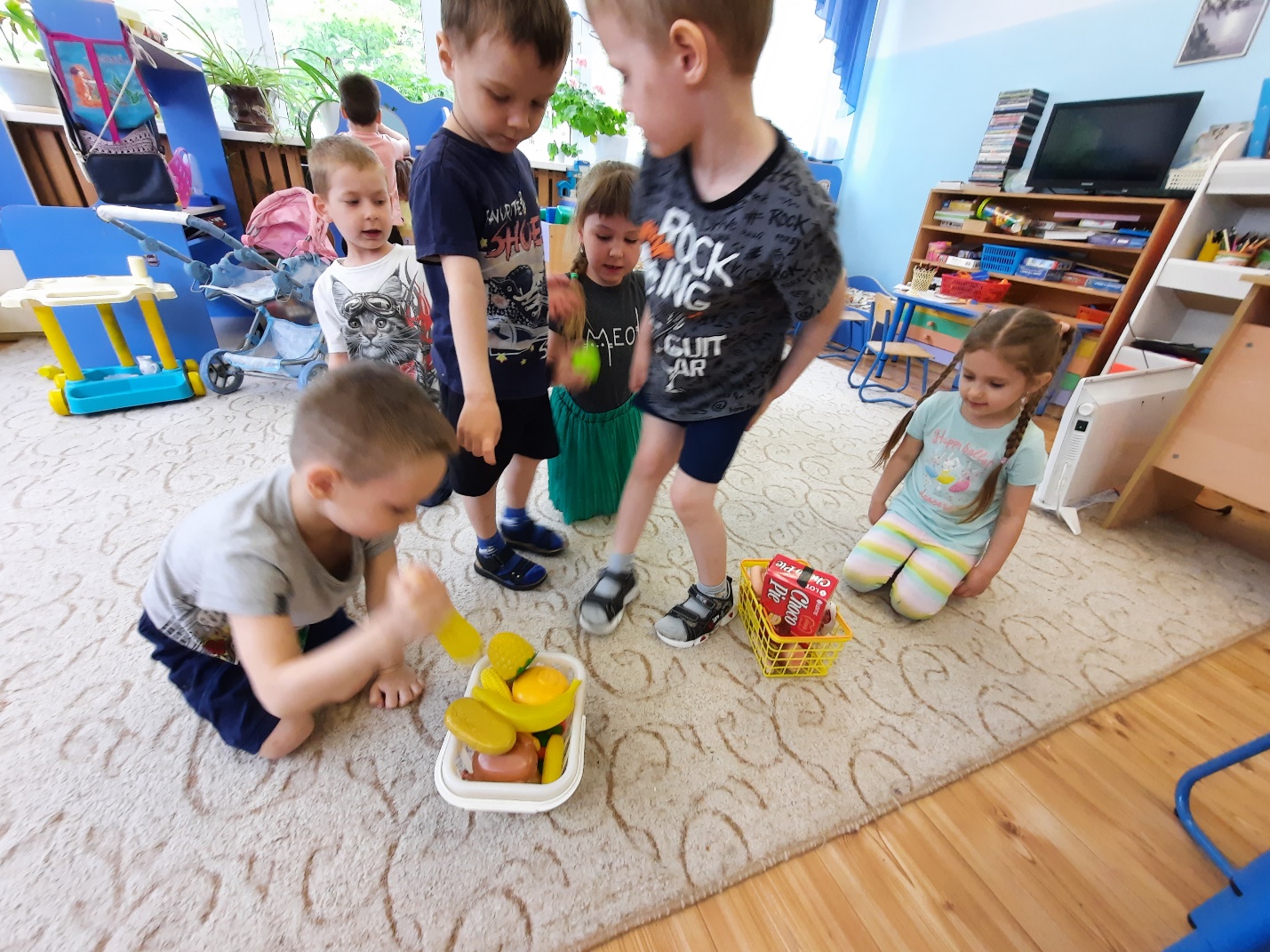 В-ль: Что в большом количестве содержат овощи и фрукты? (витамины) Летим дальше. А пока мы летим, я расскажу вам, что такое витамины и для чего они необходимы человеку. Слово «Витамин» происходит от слова «вита» - жизнь. Витамины – это такие вещества, которые помогают расти крепкими и здоровыми. Растения и животные сами могут вырабатывать витамины, а вот человек этого делать не может. Поэтому человек должен получать витамины с пищей. Очень много витаминов в фруктах и овощах. А вот и страна Витаминия. А какой фрукт нас ждёт в гости вы узнаете, отгадав загадкуС виду он как рыжий мяч,                                                                                     Только вот не мчится вскачь.В нём полезный витамин —                                                                                Это спелый - (Апельсин)Выходит ребёнок в костюме Апельсина. Апельсин:                                   –Привет!Я — сочный апельсин,Доставлю радость всем  один!Как откусишь ты разок,То как будто на часокПопадешь и вкусишь рай!Всегда меня ты выбирай,Жажду мной ты утолиИ меня благодари.Найдется соковыжималка?Мне сока для друзей не жалко! В-ль: Здравствуй, здравствуй Апельсин, мы очень рады видеть тебя. Мы все тебя очень любим и ценим, и очень много про тебя знаем. 1 ребёнок: Спелый, сочный апельсинВ фруктах первый витамин. До чего же он хорош И на солнышко похож.2 ребёнок: С оранжевой кожей,На мячик похожий,Но в центре не пусто,А сочно и вкусно.3 ребёнок:   Апельсин — круглый бок,Он похож на колобок.Он румяный, сочный, сладкий,И растет он не на грядке.                                                                                                Устали, немножко отдохнем и вспомним нашу любимую пальчиковую игру про апельсин.                                              Мы делили апельсин,                                                                                        Много нас, а он один.                                                                                         Это долька для котят,Это долька для утят,                                                                                             Это долька для ужа,                                                                                             Это долька для ежа,                                                                                             Это долька для стрижа…                                                  А для волка – кожура! -Где растет апельсин? (на дереве).                                                                      - Правильно, значит, как можно сказать: апельсин фрукт или овощ?     - Какой формы наш апельсин?                      -Какого цвета наш апельсин? (оранжевый)- Апельсин очень полезный фрукт. В нем очень много витаминов и других веществ, необходимых для организма. Апельсины помогают нам в лечении больного сердца, печени, сосудов. А апельсиновый сок нужен и здоровым, и больным: здоровые смогут сохранить своё здоровье, а больные – вернуть его, если будут пить сок.                                                           – Апельсин – очень интересный фрукт. И чтобы это проверить предлагаю вам всем перейти в лабораторию , которая была открыта в стране Витаминии. Посмотрите, на стульчиках висит форма лаборантов - исследователей, оденьте, пожалуйста, помогите друг другу и приготовьтесь к работе.Опыт «Почему апельсин не тонет?»В-ль: Как вы думаете, если апельсин бросить в ёмкость с водой, он утонет? (Да.) Почему? (Он тяжёлый.) Давайте проверим, он достаточно тяжёлый, чтобы утонуть.В-ль: Что вас удивило? (Апельсин не утонул.) Как вы думаете, почему это произошло? (Предположения детей.) Давайте очистим апельсин и бросим его в воду.В-ль: Что произошло? (Он утонул.) Что мы можем предположить? (Что неочищенному апельсину не давала утонуть кожура.) Как можно проверить, действительно ли кожура помогает апельсину не утонуть? (Бросить кожуру в воду и посмотреть, утонет ли она или нет.)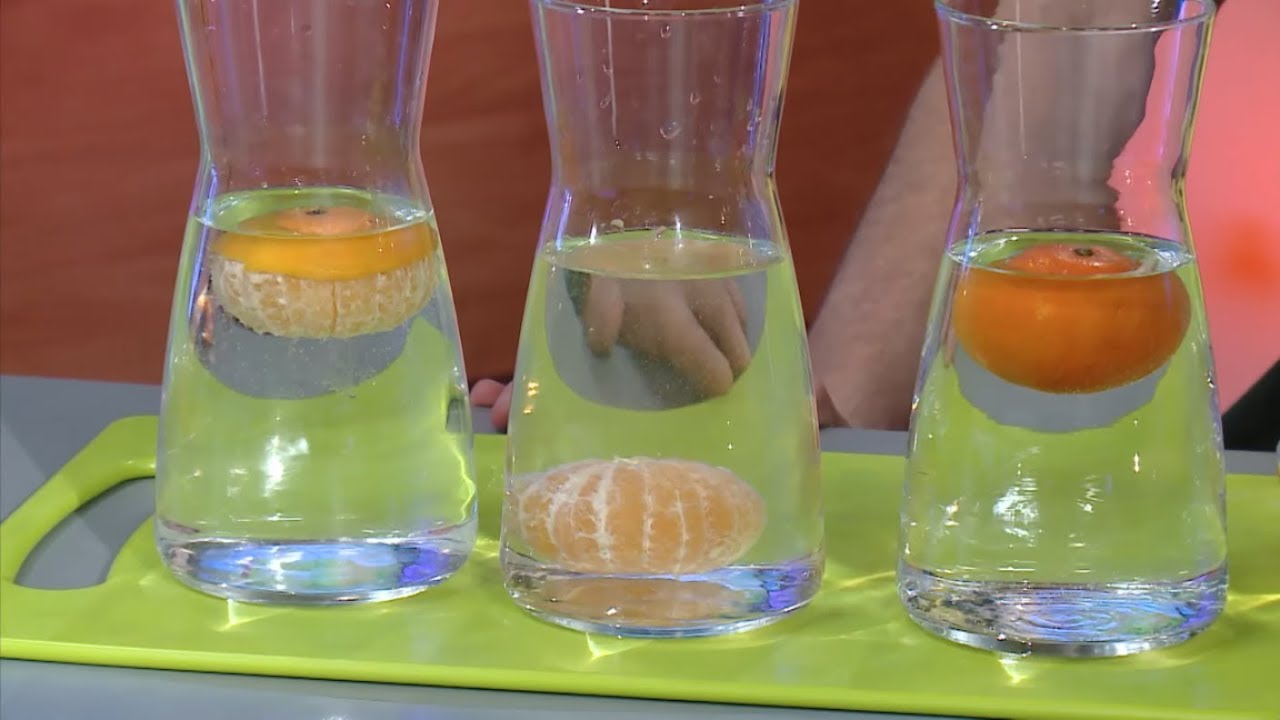 В-ль: Что произошло? (Кожура не утонула.) Что же есть такого в кожуре, что помогает её держаться на воде? Возьмите лупу и рассмотрите кожуру. Расскажите, какая она. (Кожура неровная, шершавая, пористая. Эти поры заполнены воздухом, поэтому кожура не тонет.)- А, что обычно мы делаем с кожурой, когда едим апельсин, правильно мы ее выбрасываем, а зря. Из нее можно извлечь много полезного, она очень ароматная и полезная. Из нее выжимают апельсиновое масло, которое идет на создание дезодорантов, духов, одеколонов, мыла. Из нее варят варенье, делают настои лечебные.- Вот какой необычный фрукт апельсин. Спасибо тебе, Апельсин, за интересную встречу, нам пора возвращаться в детский сад.Во время возвращения для гостей зачитывается интересные факты об апельсине.Почему апельсин назвали апельсином?Современное название апельсин происходит от двух немецких слов Apfel (апель) – яблоко и Ghina (син) – Китай, то есть «китайское яблоко». В самом Китае его называют «солнечная ягода». Сколько видов апельсинов?Есть три вида апельсинов: кислый (дикий), сладкий (который все любят) и бергамот (ароматный). Сколько живет апельсиновое дерево? Долговечность цитрусовых деревьев поразительна. Так, апельсиновые деревья могут жить до 600 — 700 лет (обычно около 100 лет). В-ль: В стране Витаминия мы увидели и узнали много интересного. А Гномику мы подарим апельсины. Я думаю, что если он будет употреблять витамины, он выздоровеет. А, чтобы он больше не болел, мы ему поможем советами:1.Помни истину простую- лучше видит только тот,Кто жуёт морковь сырую или сок морковный пьёт.2.От простуды и ангины помогают апельсины.Ну а лучше съесть лимон. Хоть и очень кислый он.3.Рыбий жир- всего полезней. Хоть противный – надо пить.Он спасает от болезней, без болезней лучше жить.4.Никогда не унываю и улыбка на лице,Потому что принимаю витамины А, В, С.В-ль: А ещё Гномик побольше гуляй на свежем воздухе, правильно питайся, занимайся спортом, соблюдай правила личной гигиены.Гномик: Спасибо за советы и подарки. Я с удовольствием их буду выполнять, а сейчас мне надо с вами прощаться.Заключительная частьТаблички с символами. Солнце – понравилось занятие, туча – не очень.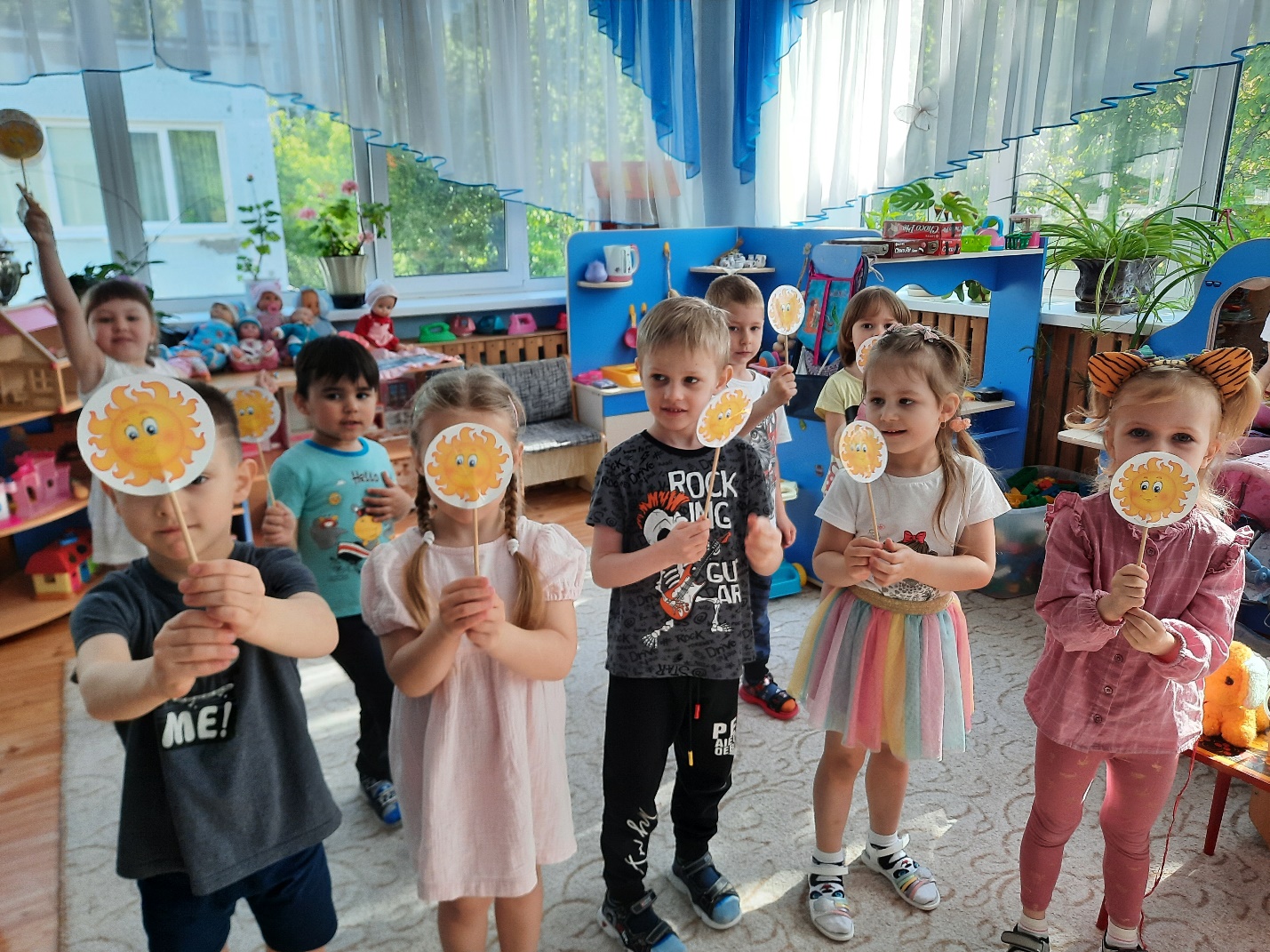 В-ль: Куда мы с вами сегодня летали? Что запомнилось из нашего путешествия? А что понравилось больше всего? Вы все молодцы, ребята!